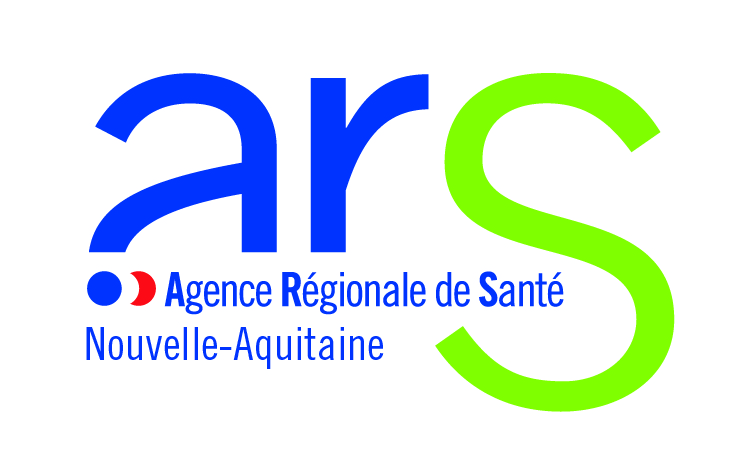 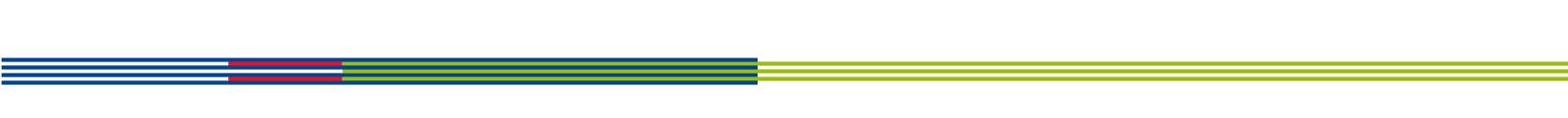 									ANNEXE n° 1Dossier de candidature régionalAppel à candidature (AAC) : TELEMEDECINE EN EHPAD 2018« Développement d’une activité de téléconsultation et de téléexpertise en Etablissement Hébergeant des Personnes Agées Dépendantes (EHPAD) » Nom de l’EHPAD porteur du projet : 		Numéro du département : 		Identification de la personne chargée du présent dossier :Nom : 	Prénom : 	Fonction : 	Téléphone : 	Courriel : 	Nombre d’EHPAD concernés (y compris le porteur) :  		1 : 	 2 :	3 :	 4 :	5 :	 6 :	7 :	 8 :	9 :	 10 :	11 :	 12 :	13 :	 14 :	15 :	Spécialités médicales présentées : Filière n°1 : 		Fillière n°2 : 		Acte TTE :     oui         nonSIGNATURE DU PORTEUR :EHPAD n°1 :EHPAD n°2 :EHPAD n°3EHPAD n°4EHPAD n°5EHPAD n°6 :EHPAD n°7 :EHPAD n°8 :EHPAD n°9 :EHPAD n°10 :EHPAD n°11EHPAD n°12 :EHPAD n°13 :EHPAD n°14 : Il est demandé au candidat de joindre une cartographie permettant la géolocalisation des EHPAD du projet.Existence d'un constat et des problématiques qui en découlent : Zone géographique ou territoire de réalisation de l’action :Présentation des filières de soins développées en médecine spécialisée hors odontologie (2 a minima) :Pour l’ensemble des filières de soins présentées par le candidat, une lettre d’engagement de chaque médecin ou structures requis pour l’activité de télémédecine devra être jointe au dossier. Filière n°1 : Filière n°2 :(copier/coller pour ajouter filières de soins si souhaité)OPTIONNEL : Présentation de la filière de soins développée avec les médecins traitants incluant l’acte TTE Méthodes d’évaluation, indicateurs choisis, périodicité :1-1. Présentation de l’EHPAD porteur du projetNomNom…………………………………………………………………………………………………………………………………………………………………………………………………………FINESS géographique ………………………………………….…………………………………………………………………………………………………………………………………………………………………………………………………………FINESS juridique………………………………………….AdresseAdresse…………………………………………………………………………………………………………………………………………………………………………………………………………CP………………………………………….…………………………………………………………………………………………………………………………………………………………………………………………………………Commune………………………………………….CourrielCourriel…………………………………………………………………………………………………………………………………………………………………………………………………………Téléphone…………………………………………..Nom du directeurNom du directeurNom du directeur………………………………………………………………………………………………................………………………………………………………………………………………………................………………………………………………………………………………………………................………………………………………………………………………………………………................………………………………………………………………………………………………................Nom du logiciel métier (Dossier Patient Informatisé)Nom du logiciel métier (Dossier Patient Informatisé)Nom du logiciel métier (Dossier Patient Informatisé)Nom du logiciel métier (Dossier Patient Informatisé)Nom du logiciel métier (Dossier Patient Informatisé)…………………………………………………………………………………………………..…………………………………………………………………………………………………..…………………………………………………………………………………………………..MSS :  oui          non oui          non oui          non oui          non oui          non oui          non oui          nonPAACO/Globule :PAACO/Globule :PAACO/Globule : oui          non oui          non oui          non oui          non oui          nonDéménagement à venirDéménagement à venirDéménagement à venirDéménagement à venir oui  (date : XX/XX/XX)       non oui  (date : XX/XX/XX)       non oui  (date : XX/XX/XX)       non oui  (date : XX/XX/XX)       nonNom du coordonnateur du projet :Nom du coordonnateur du projet :Nom du coordonnateur du projet :………………………………………………………………………..………………………………………………………………………..Date prévisionnelle de prise de fonction :Date prévisionnelle de prise de fonction :Date prévisionnelle de prise de fonction :………………………………………………………………………..………………………………………………………………………..Recrutement : interne externe externePoste actuel :…………………………………………………………………………………………………………………………………………………………………………………………………………………………………………………………………………………………………………………………………………………………………………Profil, qualification :…………………………………………………………………………………………………………………………………………………………………………………………………………………………………………………………………………………………………………………………………………………………………………1-2. Présentation des EHPAD du projet (hors EHPAD porteur)NomNom…………………………………………………………………………………………………………………………………………………………………………………………………………FINESS géographique ………………………………………….…………………………………………………………………………………………………………………………………………………………………………………………………………FINESS juridique………………………………………….AdresseAdresse…………………………………………………………………………………………………………………………………………………………………………………………………………CP………………………………………….…………………………………………………………………………………………………………………………………………………………………………………………………………Commune………………………………………….CourrielCourriel…………………………………………………………………………………………………………………………………………………………………………………………………………Téléphone…………………………………………..Nom du directeurNom du directeurNom du directeur………………………………………………………………………………………………................………………………………………………………………………………………………................………………………………………………………………………………………………................………………………………………………………………………………………………................………………………………………………………………………………………………................Nom du logiciel métier (Dossier Patient Informatisé)Nom du logiciel métier (Dossier Patient Informatisé)Nom du logiciel métier (Dossier Patient Informatisé)Nom du logiciel métier (Dossier Patient Informatisé)Nom du logiciel métier (Dossier Patient Informatisé)…………………………………………………………………………………………………..…………………………………………………………………………………………………..…………………………………………………………………………………………………..MSS :  oui          non oui          non oui          non oui          non oui          non oui          non oui          nonPAACO/Globule :PAACO/Globule :PAACO/Globule : oui          non oui          non oui          non oui          non oui          nonDéménagement à venirDéménagement à venirDéménagement à venirDéménagement à venir oui  (date : XX/XX/XX)       non oui  (date : XX/XX/XX)       non oui  (date : XX/XX/XX)       non oui  (date : XX/XX/XX)       nonNomNom…………………………………………………………………………………………………………………………………………………………………………………………………………FINESS géographique ………………………………………….…………………………………………………………………………………………………………………………………………………………………………………………………………FINESS juridique………………………………………….AdresseAdresse…………………………………………………………………………………………………………………………………………………………………………………………………………CP………………………………………….…………………………………………………………………………………………………………………………………………………………………………………………………………Commune………………………………………….CourrielCourriel…………………………………………………………………………………………………………………………………………………………………………………………………………Téléphone…………………………………………..Nom du directeurNom du directeurNom du directeur………………………………………………………………………………………………................………………………………………………………………………………………………................………………………………………………………………………………………………................………………………………………………………………………………………………................………………………………………………………………………………………………................Nom du logiciel métier (Dossier Patient Informatisé)Nom du logiciel métier (Dossier Patient Informatisé)Nom du logiciel métier (Dossier Patient Informatisé)Nom du logiciel métier (Dossier Patient Informatisé)Nom du logiciel métier (Dossier Patient Informatisé)…………………………………………………………………………………………………..…………………………………………………………………………………………………..…………………………………………………………………………………………………..MSS :  oui          non oui          non oui          non oui          non oui          non oui          non oui          nonPAACO/Globule :PAACO/Globule :PAACO/Globule : oui          non oui          non oui          non oui          non oui          nonDéménagement à venirDéménagement à venirDéménagement à venirDéménagement à venir oui  (date : XX/XX/XX)       non oui  (date : XX/XX/XX)       non oui  (date : XX/XX/XX)       non oui  (date : XX/XX/XX)       nonNomNom…………………………………………………………………………………………………………………………………………………………………………………………………………FINESS géographique ………………………………………….…………………………………………………………………………………………………………………………………………………………………………………………………………FINESS juridique………………………………………….AdresseAdresse…………………………………………………………………………………………………………………………………………………………………………………………………………CP………………………………………….…………………………………………………………………………………………………………………………………………………………………………………………………………Commune………………………………………….CourrielCourriel…………………………………………………………………………………………………………………………………………………………………………………………………………Téléphone…………………………………………..Nom du directeurNom du directeurNom du directeur………………………………………………………………………………………………................………………………………………………………………………………………………................………………………………………………………………………………………………................………………………………………………………………………………………………................………………………………………………………………………………………………................Nom du logiciel métier (Dossier Patient Informatisé)Nom du logiciel métier (Dossier Patient Informatisé)Nom du logiciel métier (Dossier Patient Informatisé)Nom du logiciel métier (Dossier Patient Informatisé)Nom du logiciel métier (Dossier Patient Informatisé)…………………………………………………………………………………………………..…………………………………………………………………………………………………..…………………………………………………………………………………………………..MSS :  oui          non oui          non oui          non oui          non oui          non oui          non oui          nonPAACO/Globule :PAACO/Globule :PAACO/Globule : oui          non oui          non oui          non oui          non oui          nonDéménagement à venirDéménagement à venirDéménagement à venirDéménagement à venir oui  (date : XX/XX/XX)       non oui  (date : XX/XX/XX)       non oui  (date : XX/XX/XX)       non oui  (date : XX/XX/XX)       nonNomNom…………………………………………………………………………………………………………………………………………………………………………………………………………FINESS géographique ………………………………………….…………………………………………………………………………………………………………………………………………………………………………………………………………FINESS juridique………………………………………….AdresseAdresse…………………………………………………………………………………………………………………………………………………………………………………………………………CP………………………………………….…………………………………………………………………………………………………………………………………………………………………………………………………………Commune………………………………………….CourrielCourriel…………………………………………………………………………………………………………………………………………………………………………………………………………Téléphone…………………………………………..Nom du directeurNom du directeurNom du directeur………………………………………………………………………………………………................………………………………………………………………………………………………................………………………………………………………………………………………………................………………………………………………………………………………………………................………………………………………………………………………………………………................Nom du logiciel métier (Dossier Patient Informatisé)Nom du logiciel métier (Dossier Patient Informatisé)Nom du logiciel métier (Dossier Patient Informatisé)Nom du logiciel métier (Dossier Patient Informatisé)Nom du logiciel métier (Dossier Patient Informatisé)…………………………………………………………………………………………………..…………………………………………………………………………………………………..…………………………………………………………………………………………………..MSS :  oui          non oui          non oui          non oui          non oui          non oui          non oui          nonPAACO/Globule :PAACO/Globule :PAACO/Globule : oui          non oui          non oui          non oui          non oui          nonDéménagement à venirDéménagement à venirDéménagement à venirDéménagement à venir oui  (date : XX/XX/XX)       non oui  (date : XX/XX/XX)       non oui  (date : XX/XX/XX)       non oui  (date : XX/XX/XX)       nonNomNom…………………………………………………………………………………………………………………………………………………………………………………………………………FINESS géographique ………………………………………….…………………………………………………………………………………………………………………………………………………………………………………………………………FINESS juridique………………………………………….AdresseAdresse…………………………………………………………………………………………………………………………………………………………………………………………………………CP………………………………………….…………………………………………………………………………………………………………………………………………………………………………………………………………Commune………………………………………….CourrielCourriel…………………………………………………………………………………………………………………………………………………………………………………………………………Téléphone…………………………………………..Nom du directeurNom du directeurNom du directeur………………………………………………………………………………………………................………………………………………………………………………………………………................………………………………………………………………………………………………................………………………………………………………………………………………………................………………………………………………………………………………………………................Nom du logiciel métier (Dossier Patient Informatisé)Nom du logiciel métier (Dossier Patient Informatisé)Nom du logiciel métier (Dossier Patient Informatisé)Nom du logiciel métier (Dossier Patient Informatisé)Nom du logiciel métier (Dossier Patient Informatisé)…………………………………………………………………………………………………..…………………………………………………………………………………………………..…………………………………………………………………………………………………..MSS :  oui          non oui          non oui          non oui          non oui          non oui          non oui          nonPAACO/Globule :PAACO/Globule :PAACO/Globule : oui          non oui          non oui          non oui          non oui          nonDéménagement à venirDéménagement à venirDéménagement à venirDéménagement à venir oui  (date : XX/XX/XX)       non oui  (date : XX/XX/XX)       non oui  (date : XX/XX/XX)       non oui  (date : XX/XX/XX)       nonNomNom…………………………………………………………………………………………………………………………………………………………………………………………………………FINESS géographique ………………………………………….…………………………………………………………………………………………………………………………………………………………………………………………………………FINESS juridique………………………………………….AdresseAdresse…………………………………………………………………………………………………………………………………………………………………………………………………………CP………………………………………….…………………………………………………………………………………………………………………………………………………………………………………………………………Commune………………………………………….CourrielCourriel…………………………………………………………………………………………………………………………………………………………………………………………………………Téléphone…………………………………………..Nom du directeurNom du directeurNom du directeur………………………………………………………………………………………………................………………………………………………………………………………………………................………………………………………………………………………………………………................………………………………………………………………………………………………................………………………………………………………………………………………………................Nom du logiciel métier (Dossier Patient Informatisé)Nom du logiciel métier (Dossier Patient Informatisé)Nom du logiciel métier (Dossier Patient Informatisé)Nom du logiciel métier (Dossier Patient Informatisé)Nom du logiciel métier (Dossier Patient Informatisé)…………………………………………………………………………………………………..…………………………………………………………………………………………………..…………………………………………………………………………………………………..MSS :  oui          non oui          non oui          non oui          non oui          non oui          non oui          nonPAACO/Globule :PAACO/Globule :PAACO/Globule : oui          non oui          non oui          non oui          non oui          nonDéménagement à venirDéménagement à venirDéménagement à venirDéménagement à venir oui  (date : XX/XX/XX)       non oui  (date : XX/XX/XX)       non oui  (date : XX/XX/XX)       non oui  (date : XX/XX/XX)       nonNomNom…………………………………………………………………………………………………………………………………………………………………………………………………………FINESS géographique ………………………………………….…………………………………………………………………………………………………………………………………………………………………………………………………………FINESS juridique………………………………………….AdresseAdresse…………………………………………………………………………………………………………………………………………………………………………………………………………CP………………………………………….…………………………………………………………………………………………………………………………………………………………………………………………………………Commune………………………………………….CourrielCourriel…………………………………………………………………………………………………………………………………………………………………………………………………………Téléphone…………………………………………..Nom du directeurNom du directeurNom du directeur………………………………………………………………………………………………................………………………………………………………………………………………………................………………………………………………………………………………………………................………………………………………………………………………………………………................………………………………………………………………………………………………................Nom du logiciel métier (Dossier Patient Informatisé)Nom du logiciel métier (Dossier Patient Informatisé)Nom du logiciel métier (Dossier Patient Informatisé)Nom du logiciel métier (Dossier Patient Informatisé)Nom du logiciel métier (Dossier Patient Informatisé)…………………………………………………………………………………………………..…………………………………………………………………………………………………..…………………………………………………………………………………………………..MSS :  oui          non oui          non oui          non oui          non oui          non oui          non oui          nonPAACO/Globule :PAACO/Globule :PAACO/Globule : oui          non oui          non oui          non oui          non oui          nonDéménagement à venirDéménagement à venirDéménagement à venirDéménagement à venir oui  (date : XX/XX/XX)       non oui  (date : XX/XX/XX)       non oui  (date : XX/XX/XX)       non oui  (date : XX/XX/XX)       nonNomNom…………………………………………………………………………………………………………………………………………………………………………………………………………FINESS géographique ………………………………………….…………………………………………………………………………………………………………………………………………………………………………………………………………FINESS juridique………………………………………….AdresseAdresse…………………………………………………………………………………………………………………………………………………………………………………………………………CP………………………………………….…………………………………………………………………………………………………………………………………………………………………………………………………………Commune………………………………………….CourrielCourriel…………………………………………………………………………………………………………………………………………………………………………………………………………Téléphone…………………………………………..Nom du directeurNom du directeurNom du directeur………………………………………………………………………………………………................………………………………………………………………………………………………................………………………………………………………………………………………………................………………………………………………………………………………………………................………………………………………………………………………………………………................Nom du logiciel métier (Dossier Patient Informatisé)Nom du logiciel métier (Dossier Patient Informatisé)Nom du logiciel métier (Dossier Patient Informatisé)Nom du logiciel métier (Dossier Patient Informatisé)Nom du logiciel métier (Dossier Patient Informatisé)…………………………………………………………………………………………………..…………………………………………………………………………………………………..…………………………………………………………………………………………………..MSS :  oui          non oui          non oui          non oui          non oui          non oui          non oui          nonPAACO/Globule :PAACO/Globule :PAACO/Globule : oui          non oui          non oui          non oui          non oui          nonDéménagement à venirDéménagement à venirDéménagement à venirDéménagement à venir oui  (date : XX/XX/XX)       non oui  (date : XX/XX/XX)       non oui  (date : XX/XX/XX)       non oui  (date : XX/XX/XX)       nonNomNom…………………………………………………………………………………………………………………………………………………………………………………………………………FINESS géographique ………………………………………….…………………………………………………………………………………………………………………………………………………………………………………………………………FINESS juridique………………………………………….AdresseAdresse…………………………………………………………………………………………………………………………………………………………………………………………………………CP………………………………………….…………………………………………………………………………………………………………………………………………………………………………………………………………Commune………………………………………….CourrielCourriel…………………………………………………………………………………………………………………………………………………………………………………………………………Téléphone…………………………………………..Nom du directeurNom du directeurNom du directeur………………………………………………………………………………………………................………………………………………………………………………………………………................………………………………………………………………………………………………................………………………………………………………………………………………………................………………………………………………………………………………………………................Nom du logiciel métier (Dossier Patient Informatisé)Nom du logiciel métier (Dossier Patient Informatisé)Nom du logiciel métier (Dossier Patient Informatisé)Nom du logiciel métier (Dossier Patient Informatisé)Nom du logiciel métier (Dossier Patient Informatisé)…………………………………………………………………………………………………..…………………………………………………………………………………………………..…………………………………………………………………………………………………..MSS :  oui          non oui          non oui          non oui          non oui          non oui          non oui          nonPAACO/Globule :PAACO/Globule :PAACO/Globule : oui          non oui          non oui          non oui          non oui          nonDéménagement à venirDéménagement à venirDéménagement à venirDéménagement à venir oui  (date : XX/XX/XX)       non oui  (date : XX/XX/XX)       non oui  (date : XX/XX/XX)       non oui  (date : XX/XX/XX)       nonNomNom…………………………………………………………………………………………………………………………………………………………………………………………………………FINESS géographique ………………………………………….…………………………………………………………………………………………………………………………………………………………………………………………………………FINESS juridique………………………………………….AdresseAdresse…………………………………………………………………………………………………………………………………………………………………………………………………………CP………………………………………….…………………………………………………………………………………………………………………………………………………………………………………………………………Commune………………………………………….CourrielCourriel…………………………………………………………………………………………………………………………………………………………………………………………………………Téléphone…………………………………………..Nom du directeurNom du directeurNom du directeur………………………………………………………………………………………………................………………………………………………………………………………………………................………………………………………………………………………………………………................………………………………………………………………………………………………................………………………………………………………………………………………………................Nom du logiciel métier (Dossier Patient Informatisé)Nom du logiciel métier (Dossier Patient Informatisé)Nom du logiciel métier (Dossier Patient Informatisé)Nom du logiciel métier (Dossier Patient Informatisé)Nom du logiciel métier (Dossier Patient Informatisé)…………………………………………………………………………………………………..…………………………………………………………………………………………………..…………………………………………………………………………………………………..MSS :  oui          non oui          non oui          non oui          non oui          non oui          non oui          nonPAACO/Globule :PAACO/Globule :PAACO/Globule : oui          non oui          non oui          non oui          non oui          nonDéménagement à venirDéménagement à venirDéménagement à venirDéménagement à venir oui  (date : XX/XX/XX)       non oui  (date : XX/XX/XX)       non oui  (date : XX/XX/XX)       non oui  (date : XX/XX/XX)       nonNomNom…………………………………………………………………………………………………………………………………………………………………………………………………………FINESS géographique ………………………………………….…………………………………………………………………………………………………………………………………………………………………………………………………………FINESS juridique………………………………………….AdresseAdresse…………………………………………………………………………………………………………………………………………………………………………………………………………CP………………………………………….…………………………………………………………………………………………………………………………………………………………………………………………………………Commune………………………………………….CourrielCourriel…………………………………………………………………………………………………………………………………………………………………………………………………………Téléphone…………………………………………..Nom du directeurNom du directeurNom du directeur………………………………………………………………………………………………................………………………………………………………………………………………………................………………………………………………………………………………………………................………………………………………………………………………………………………................………………………………………………………………………………………………................Nom du logiciel métier (Dossier Patient Informatisé)Nom du logiciel métier (Dossier Patient Informatisé)Nom du logiciel métier (Dossier Patient Informatisé)Nom du logiciel métier (Dossier Patient Informatisé)Nom du logiciel métier (Dossier Patient Informatisé)…………………………………………………………………………………………………..…………………………………………………………………………………………………..…………………………………………………………………………………………………..MSS :  oui          non oui          non oui          non oui          non oui          non oui          non oui          nonPAACO/Globule :PAACO/Globule :PAACO/Globule : oui          non oui          non oui          non oui          non oui          nonDéménagement à venirDéménagement à venirDéménagement à venirDéménagement à venir oui  (date : XX/XX/XX)       non oui  (date : XX/XX/XX)       non oui  (date : XX/XX/XX)       non oui  (date : XX/XX/XX)       nonNomNom…………………………………………………………………………………………………………………………………………………………………………………………………………FINESS géographique ………………………………………….…………………………………………………………………………………………………………………………………………………………………………………………………………FINESS juridique………………………………………….AdresseAdresse…………………………………………………………………………………………………………………………………………………………………………………………………………CP………………………………………….…………………………………………………………………………………………………………………………………………………………………………………………………………Commune………………………………………….CourrielCourriel…………………………………………………………………………………………………………………………………………………………………………………………………………Téléphone…………………………………………..Nom du directeurNom du directeurNom du directeur………………………………………………………………………………………………................………………………………………………………………………………………………................………………………………………………………………………………………………................………………………………………………………………………………………………................………………………………………………………………………………………………................Nom du logiciel métier (Dossier Patient Informatisé)Nom du logiciel métier (Dossier Patient Informatisé)Nom du logiciel métier (Dossier Patient Informatisé)Nom du logiciel métier (Dossier Patient Informatisé)Nom du logiciel métier (Dossier Patient Informatisé)…………………………………………………………………………………………………..…………………………………………………………………………………………………..…………………………………………………………………………………………………..MSS :  oui          non oui          non oui          non oui          non oui          non oui          non oui          nonPAACO/Globule :PAACO/Globule :PAACO/Globule : oui          non oui          non oui          non oui          non oui          nonDéménagement à venirDéménagement à venirDéménagement à venirDéménagement à venir oui  (date : XX/XX/XX)       non oui  (date : XX/XX/XX)       non oui  (date : XX/XX/XX)       non oui  (date : XX/XX/XX)       nonNomNom…………………………………………………………………………………………………………………………………………………………………………………………………………FINESS géographique ………………………………………….…………………………………………………………………………………………………………………………………………………………………………………………………………FINESS juridique………………………………………….AdresseAdresse…………………………………………………………………………………………………………………………………………………………………………………………………………CP………………………………………….…………………………………………………………………………………………………………………………………………………………………………………………………………Commune………………………………………….CourrielCourriel…………………………………………………………………………………………………………………………………………………………………………………………………………Téléphone…………………………………………..Nom du directeurNom du directeurNom du directeur………………………………………………………………………………………………................………………………………………………………………………………………………................………………………………………………………………………………………………................………………………………………………………………………………………………................………………………………………………………………………………………………................Nom du logiciel métier (Dossier Patient Informatisé)Nom du logiciel métier (Dossier Patient Informatisé)Nom du logiciel métier (Dossier Patient Informatisé)Nom du logiciel métier (Dossier Patient Informatisé)Nom du logiciel métier (Dossier Patient Informatisé)…………………………………………………………………………………………………..…………………………………………………………………………………………………..…………………………………………………………………………………………………..MSS :  oui          non oui          non oui          non oui          non oui          non oui          non oui          nonPAACO/Globule :PAACO/Globule :PAACO/Globule : oui          non oui          non oui          non oui          non oui          nonDéménagement à venirDéménagement à venirDéménagement à venirDéménagement à venir oui  (date : XX/XX/XX)       non oui  (date : XX/XX/XX)       non oui  (date : XX/XX/XX)       non oui  (date : XX/XX/XX)       nonNomNom…………………………………………………………………………………………………………………………………………………………………………………………………………FINESS géographique ………………………………………….…………………………………………………………………………………………………………………………………………………………………………………………………………FINESS juridique………………………………………….AdresseAdresse…………………………………………………………………………………………………………………………………………………………………………………………………………CP………………………………………….…………………………………………………………………………………………………………………………………………………………………………………………………………Commune………………………………………….CourrielCourriel…………………………………………………………………………………………………………………………………………………………………………………………………………Téléphone…………………………………………..Nom du directeurNom du directeurNom du directeur………………………………………………………………………………………………................………………………………………………………………………………………………................………………………………………………………………………………………………................………………………………………………………………………………………………................………………………………………………………………………………………………................Nom du logiciel métier (Dossier Patient Informatisé)Nom du logiciel métier (Dossier Patient Informatisé)Nom du logiciel métier (Dossier Patient Informatisé)Nom du logiciel métier (Dossier Patient Informatisé)Nom du logiciel métier (Dossier Patient Informatisé)…………………………………………………………………………………………………..…………………………………………………………………………………………………..…………………………………………………………………………………………………..MSS :  oui          non oui          non oui          non oui          non oui          non oui          non oui          nonPAACO/Globule :PAACO/Globule :PAACO/Globule : oui          non oui          non oui          non oui          non oui          nonDéménagement à venirDéménagement à venirDéménagement à venirDéménagement à venir oui  (date : XX/XX/XX)       non oui  (date : XX/XX/XX)       non oui  (date : XX/XX/XX)       non oui  (date : XX/XX/XX)       non1-3. Cartographie des EHPAD du projet 1-4. Description du projet Spécialité médicale concernée : 	Besoin actuel (nombre de résidents ayant un besoin de prise en charge) : 	Description du parcours de soin actuel : 	Description du parcours de soin avec l’usage de la téléconsultation et du lien avec le médecin traitant : Type de données cliniques recueillies pour réaliser l’acte de téléconsultation : …………………………………………….. modalité de recueil :	…………………………………………….. modalité de recueil :	…………………………………………….. modalité de recueil :	(ex : traitements en cours, modalité de recueil : dossier patient ;        image d’une plaie, modalité de recueil : appareil photo)Accompagnement du patient lors de la téléconsultation : ……………………………………………………………………………………………………………………………………………………………………………Un acte de téléexpertise sera-t-il réalisé en complément des téléconsultations :       oui       nonMédecin requis en télémédecine (Nom et prénom) : 	  Exercice libéral                Exercice salarié : nom de la structure	Adresse du lieu d’exercice :	Médecin requis en télémédecine (Nom et prénom) : 	  Exercice libéral                Exercice salarié : nom de la structure	Adresse du lieu d’exercice :	Médecin requis en télémédecine (Nom et prénom) : 	  Exercice libéral                Exercice salarié : nom de la structure	Adresse du lieu d’exercice :	Spécialité médicale concernée : 	Besoin actuel (nombre de résidents ayant un besoin de prise en charge) : 	Description du parcours de soin actuel : 	Description du parcours de soin avec l’usage de la téléconsultation et du lien avec le médecin traitant : Type de données cliniques recueillies pour réaliser l’acte de téléconsultation : …………………………………………….. modalité de recueil :	…………………………………………….. modalité de recueil :	…………………………………………….. modalité de recueil :	(ex : traitements en cours, modalité de recueil : dossier patient ;        image d’une plaie, modalité de recueil : appareil photo)Accompagnement du patient lors de la téléconsultation : ……………………………………………………………………………………………………………………………………………………………………………Un acte de téléexpertise sera-t-il réalisé en complément des téléconsultations :       oui       nonMédecin requis en télémédecine (Nom et prénom) : 	  Exercice libéral                Exercice salarié : nom de la structure	Adresse du lieu d’exercice :	Médecin requis en télémédecine (Nom et prénom) : 	  Exercice libéral                Exercice salarié : nom de la structure	Adresse du lieu d’exercice :	Médecin requis en télémédecine (Nom et prénom) : 	  Exercice libéral                Exercice salarié : nom de la structure	Adresse du lieu d’exercice :	Description du parcours de soin actuel : 	Description du parcours de soin incluant l’acte TTE : Type de données cliniques recueillies pour réaliser l’acte de téléconsultation : …………………………………………….. modalité de recueil :	…………………………………………….. modalité de recueil :	…………………………………………….. modalité de recueil :	(ex : traitements en cours, modalité de recueil : dossier patient ;        image d’une plaie, modalité de recueil : appareil photo)Accompagnement du patient lors de la téléconsultation : ……………………………………………………………………………………………………………………………………………………………………………Liste des médecins traitants engagés : Nom et prénom : 	Adresse du lieu d’exercice :	Nom et prénom : 	Adresse du lieu d’exercice :	Nom et prénom : 	Adresse du lieu d’exercice :	 (copier / coller pour ajouter des médecins traitants)1-5. Evaluation du projet1-6. Informations complémentaires éventuelles  